П О Л О Ж Е Н И Ео проведении Открытого первенства города Вологдыпо фигурному катанию на коньках«Вологодские узоры»I. Цели и задачи.Соревнования проводятся по одиночному катанию в целях:-популяризации и развития фигурного катания на коньках среди детей и подростков;-привлечение внимания общественности и соответствующих организаций к любительскому уровню детского фигурного катания на коньках, пропаганде здорового образа жизни;- отбор спортсменов для участия в Первенстве Вологодской области по фигурному катанию на коньках;-совершенствования спортивного мастерства;- приобретения соревновательной практики;- выполнения норм и требований ЕВСК;- формирования сборной команды муниципального образования «Город Вологда» по фигурному катанию на коньках; - выявления перспективных спортсменов;- обмена опытом тренеров-преподавателей.II. Сроки и место проведения соревнований.Соревнования проводятся: 05 – 08 марта 2020 г. на базе МАУ «Ледовый дворец» по адресу: г. Вологда ул. Пугачева д. 44.Начало соревнований 06 марта 2020 г. в 09.00 часов (в случае изменения времени начала соревнований, организатор сообщит участникам дополнительно).Мандатная комиссия состоится: 05 марта 2020 г. с 17.00 до 19.00 в здании МАУ «Ледовый дворец».Жеребьевка стартовых номеров будет проведена автоматически в программе ISU Calc FS.III. Руководство и непосредственная ответственность по проведению соревнований.Общее руководство подготовкой и проведением соревнований осуществляет Управление физической культуры и массового спорта Администрации города Вологды.Непосредственное проведение соревнований возлагается на МБУДО ДЮСШ «Юность» и главную судейскую коллегию.Главный судья соревнований – Ю. О. Русинова.Главный секретарь соревнований – Л.Н. Кубасова.Судейская бригада состоит из судей, включенных в список официальных лиц для судейства всероссийских и зональных соревнований, утвержденных на данный сезон ФФКР.IV. Условия проведения и программа соревнований.Соревнования проводятся в соответствии с правилами вида спорта «фигурное катание», утвержденными приказом Минспорта России от 22 ноября 2018 г. № 958, с изменениями, внесенными приказом Минспорта России от 09 августа 2019 г. № 629.Соревнования проводятся с подведением личного зачёта.На соревнованиях:– определяются места, занятые всеми участниками соревнований в личном первенстве, в каждом виде программы в соответствии с «Единой Всероссийской классификационной программой 2019-2022 гг.» по следующим разрядам:III юношеский спортивный разряд - мальчики и девочки 6 - 12 летII юношеский спортивный разряд - мальчики и девочки 6 - 12 летI юношеский спортивный разряд - мальчики и девочки 6 - 12 летIII спортивный разряд - мальчики и девочки 6 - 12 лет, юноши и девушки 11 - 17 летII спортивный разряд - мальчики и девочки 6 - 12 лет, юноши и девушки 11 - 17 летI спортивный разряд - мальчики и девочки 6 - 12 лет, юноши и девушки 11 - 17 лет	Судейство осуществляется по действующей системе ISU.V. Участники соревнований, порядок допуска.К участию в соревнованиях допускаются команды спортсменов спортивных школ, клубов и секций г. Вологды, Вологодской области и городов России.Предварительные заявки на участие принимаются до 25 февраля 2020 г. на электронную почту: ffkk-vologda@mail.ru.Окончательное количество участников в разрядах определяется по срокам подачи заявок в рамках отведенного времени.Организация, проводящая соревнования, вправе отказать в приеме на соревнование или допустить большее количество участников. Организаторы соревнований вправе ограничить количество участников в разряде, согласно отведенному времени.На мандатную комиссию представитель организации обязан подать на каждого участника следующие документы:- оригинал именной заявки установленной формы (заверенной печатями спортивной организации и врачебно-физкультурного диспансера);- зачетные книжки спортсменов;- страховые полисы спортсменов от несчастных случаев (оригинал);- свидетельство о рождении (оригинал).В случае не предоставления полного пакета документов, спортсмен не допускается к участию в соревнованиях. В случае отсутствия представителя команды на мандатной комиссии, необходимый пакет документов на спортсменов может быть представлен (по предварительному согласованию с главным судьей) в секретариат в день начала соревнований не позднее, чем за 45 минут до начала соревнований. VI. Награждение.Победители и призеры награждаются медалями, грамотами Управления физической культуры и массового спорта Администрации города Вологды. Все участники соревнований награждаются памятными дипломами и подарками. VII. Требования к музыкальному сопровождению.Каждый участник должен иметь качественную запись музыкального сопровождения своих программ на CD-R или флеш-карте с указанием фамилии и имени участника, спортивной организации, разряда и времени звучания.Запасной CD рекомендуется иметь у лица, сопровождающего Участника на старте.Музыкальное сопровождение программ сдается до начала проведения соревнований по каждому разряду.VIII.Этикет.Все участники, тренеры и гости соревнований обязаны строго соблюдать Правила соревнований. Запрещено кидать на лед посторонние предметы (конфеты, цветы, шоколад и т.п.).Участникам соревнований предоставляются раздевалки, места для зрителей, кафе.IX.Условия финансированияРасходы по организации и проведению соревнований несёт МБУДО ДЮСШ «Юность» в соответствии с субсидией на финансовое обеспечение выполнения муниципального задания.Дополнительное финансовое обеспечение, связанное с организационными расходами по подготовке и проведению соревнований, может осуществляться за счет внебюджетных источников.Расходы по командированию участников соревнований (проезд, суточные в пути, питание, проживание в период проведения соревнований и страхование) обеспечивают командирующие организации.Бронированием мест в гостиницах команды занимаются самостоятельно.Х. Обеспечение безопасности участников и зрителей.Соревнования проводятся на объектах спорта, отвечающих требованиям соответствующих нормативных актов, действующих на территории Российской Федерации и направленных на обеспечение общественного порядка и безопасности участников и зрителей.Ответственность за безопасность зрителей и участников во время проведения соревнований возлагается на судейскую коллегию и администрацию спортивного сооружения.Соревнования проводятся при наличии квалифицированного медицинского персонала.Данное положение является официальным вызовом на соревнования.Контактные телефоны: Кубасова Любовь Николаевна (тел. +7 921 123 16 19)Русинов Александр Валерьевич (тел.+7 921 231 20 01)Исх. №4  от 07.02.2020 годаВызов для участия в  соревнованияхУважаемые коллеги!		ВГОО ФФКК г. Вологды  приглашает Вашу команду принять участие в Открытом Первенстве г. Вологды по фигурному катанию на коньках «Вологодские узоры».		Соревнования проводятся в г. Вологде с 05 по 08 марта 2020 г. на базе МАУ «Ледовый Дворец» по адресу: г. Вологда, ул. Пугачева, д.44Соревнования проводятся согласно Правилам, утверждённым Президиумом ФФКК России и в соответствии с требованиями ЕВСК 2019 -2022 года.В целях дополнительного финансирования призового фонда, оплаты работы судейской бригады и покрытия иных организационных расходов по подготовке и проведению соревнований каждый участник оплачивает благотворительный взнос:       2700 руб. для юношеских разрядов и 3 спортивного разряда и 3200 руб. – для спортивных разрядов (2,1 спортивный разряд).Благотворительный взнос за участие в соревнованиях спортсменами должен быть внесен на счет ВГОО ФФКК за всех членов команды одной суммой до 25 февраля 2020 года. Кроме того, на электронную почту ВГОО ФФКК, или СМС, или сообщением в приложении Viber или WhatsApp, необходимо прислать фото или копию квитанции об оплате, сообщение о том, за какую команду был сделан платеж, сколько участников по юношеским и сколько по спортивным разрядам.  В случае снятия спортсмена с соревнований после 25 февраля 2020 года по причине болезни, дисквалификации или любой другой причине – благотворительный взнос не возвращается. Возможна замена данного спортсмена по согласованию с представителем Главной судейской коллегии. Огромная просьба!Вносить благотворительный взнос ПО ПЛАТЕЖНОМУ ПОРУЧЕНИЮ, УКАЗАННОМУ НИЖЕ!!!Либо указывать в платежном поручении в «назначении платежа» - ЦЕЛЕВОЕ ПОЖЕРТВОВАНИЕ НА ВЕДЕНИЕ УСТАВНОЙ ДЕЯТЕЛЬНОСТИТелефон для СМС, Viber, WhatsApp - +7 (921) 231-20-01 (Русинов Александр)Электронная почта ВГОО ФФКК – ffkk-vologda@mail.ru Благодарю за сотрудничество. Президент ВГОО ФФКК г. Вологды					Русинов А.В.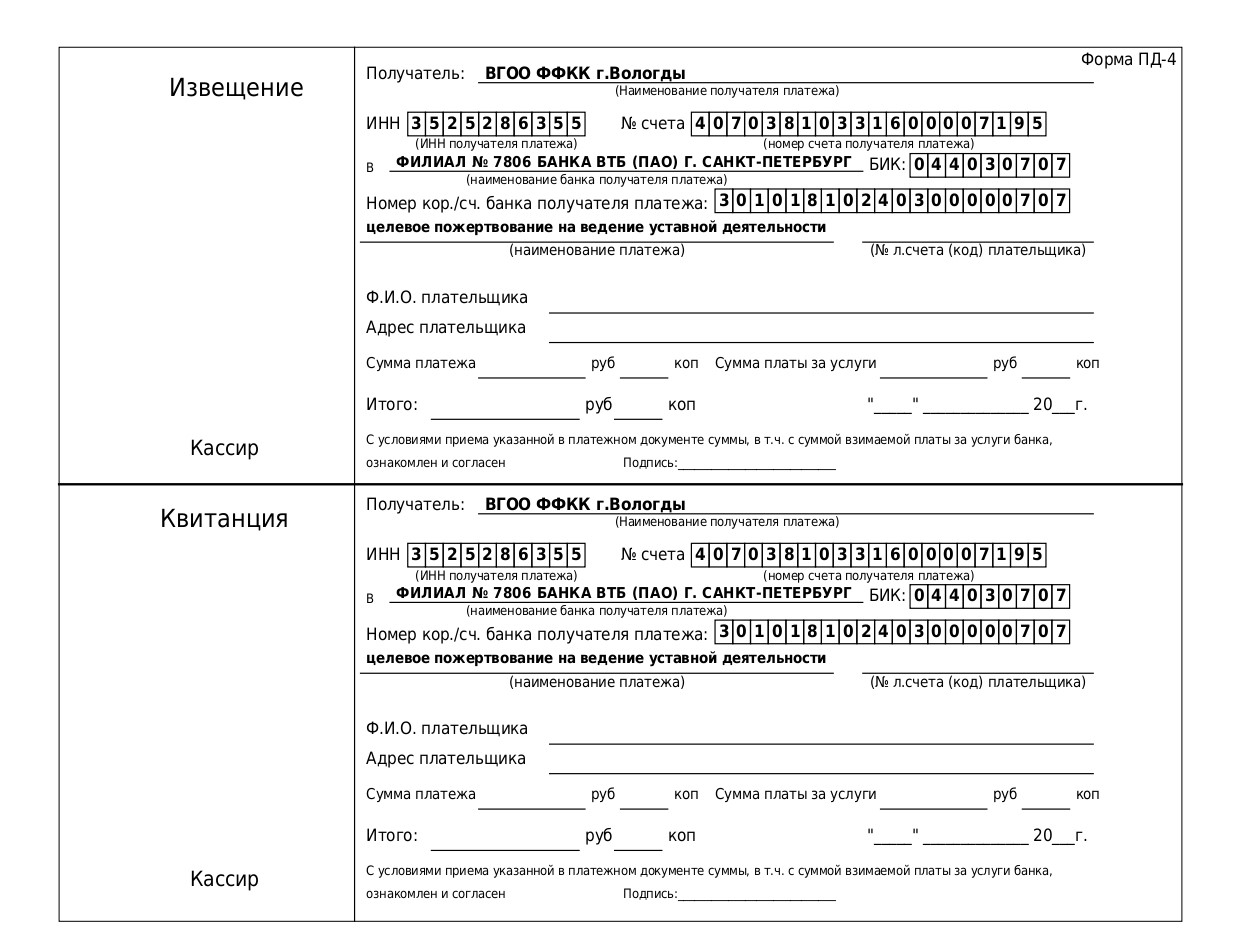 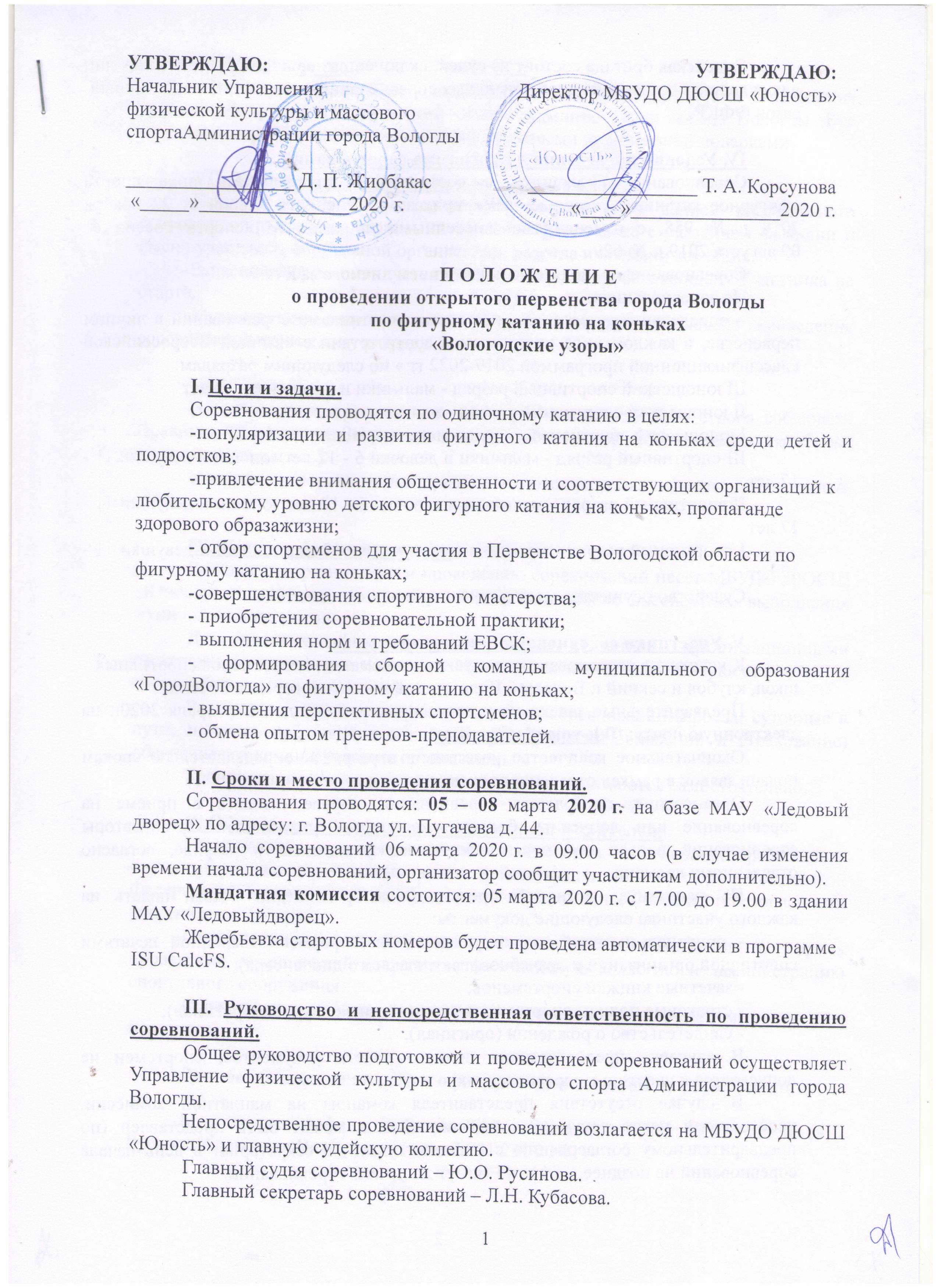 УТВЕРЖДАЮ:Начальник Управления физической культуры и массового спорта Администрации города Вологды_________________ Д. П. Жиобакас «_____»_______________2020 г.УТВЕРЖДАЮ:Директор МБУДО ДЮСШ «Юность»_________________ Т. А. Корсунова«____»_______________2020 г.Вологодская городская общественная организация«Федерация фигурного катания на коньках г. Вологды»(ВГОО ФФКК г. Вологды)ул. Чехова , д.4, кв.97  г. Вологда. 160009тел. +79212314597, +79211231619 E-mail: ffkk-vologda@mail.ruОГРН 1133500000501  ИНН / КПП 3525286355 / 352501001р/сч 40703810331600007195  Филиал № 7806 ВТБ 24 (ПАО) г. Санкт - Петербург, БИК 044030707     к/сч 30101810240300000707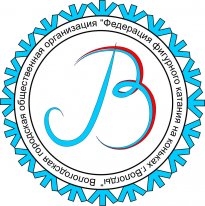 